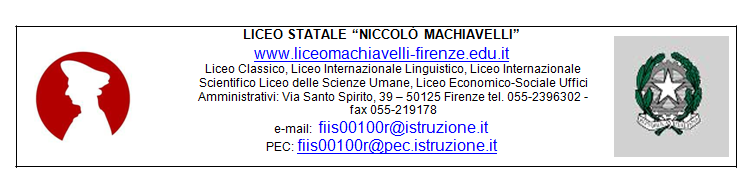                                                                                                   Al Dirigente Scolastico                                                                                                  Liceo “Machiavelli”Il/La sottoscritto/a  _________________________________________________________                                                 (cognome e nome)__________________________________________________   a tempo determinato/indeterminato                          (qualifica)in servizio presso questa Istituzione Scolastica, comunica  alla S.V. che  il giorno_________________________parteciperà alla assemblea sindacale che si terrà presso ____________________________________ dalle ore_______alle ore _______e per n. _____ unità orarie .Data, __________________                                                                  Firma del dipendente                                                                                                  _____________________________